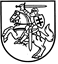 LIETUVOS RESPUBLIKOS ENERGETIKOS MINISTRASįsakymasDĖL Lietuvos Respublikos energetikos ministro 2010 m. gegužės 19 d. įsakymo Nr. 1-145 „DĖL informacijos, susijusios su energetikos veikla, teikimo valstybės institucijoms, įstaigoms ir trečiosioms šalims taisyklių patvirtinimo“ pakeitimo 2015 m. vasario 2 d. Nr. 1-29VilniusP a k e i č i u Lietuvos Respublikos energetikos ministro 2010 m. gegužės 19 d. įsakymą Nr. 1-145 „Dėl Informacijos, susijusios su energetikos veikla, teikimo valstybės institucijoms, įstaigoms ir trečiosioms šalims taisyklių patvirtinimo“ (toliau – įsakymas):1. Pakeičiu įsakymo preambulę ir išdėstau ją taip: „Vadovaudamasis Lietuvos Respublikos energetikos įstatymo 25 straipsnio 1 ir 4 dalimis, Lietuvos Respublikos šilumos ūkio įstatymo 22 straipsnio 5 dalimi, Lietuvos Respublikos energijos išteklių rinkos įstatymo 8 straipsnio 1 dalies 10 punktu, Lietuvos Respublikos Vyriausybės 2012 m. gegužės 29 d. nutarimo Nr. 615 „Dėl įgaliojimų suteikimo įgyvendinant Lietuvos Respublikos energetikos įstatymą, Lietuvos Respublikos Vyriausybės 2002 m. rugsėjo 5 d. nutarimo Nr. 1390 ir 2009 m. rugsėjo 23 d. nutarimo Nr. 1175 pripažinimo netekusiais galios“ 1.6 punktu ir 2010 m. spalio 20 d. Europos Parlamento ir Tarybos reglamentu (ES) Nr. 994/2010 dėl dujų tiekimo saugumo užtikrinimo priemonių, kuriuo panaikinama Tarybos direktyva 2004/67/EB (OL 2010 L 295, p. 1), (toliau – Europos Parlamento ir Tarybos reglamentas Nr. 994/2010), 2014 m. vasario 12 d. Europos parlamento ir Tarybos reglamentu (ES, Euratomas) Nr. 256/2014 dėl pranešimo Komisijai apie energetikos infrastruktūros investicinius projektus Europos Sąjungoje, kuriuo pakeičiamas Tarybos reglamentas (ES, Euratomas) Nr. 617/2010 ir panaikinamas Tarybos reglamentas (EB) Nr. 736/96 (OJ L 84, 20/03/2014, p. 61–68) (toliau – Reglamentas Nr. 256/2014) ir atsižvelgdamas į 2006 m. balandžio 5 d. Europos Parlamento ir Tarybos direktyvos 2006/32/EB dėl energijos galutinio vartojimo efektyvumo ir energetinių paslaugų, panaikinančios Tarybos direktyvą 93/76/EEB (OL 2006 L 114, p. 64), 7 straipsnio 2 dalies ir 13 straipsnio 3 dalies nuostatas:“.2. Pakeičiu nurodytuoju įsakymu patvirtintų Informacijos, susijusios su energetikos veikla, teikimo valstybės institucijoms, įstaigoms ir trečiosioms šalims taisyklių 48.1 papunktį ir išdėstau jį taip:„48.1. energijos ir (ar) kuro pirkimo sąnaudos; įsigyto biokuro sąnaudos yra išreiškiamos nurodant pirkto kuro rūšį, sąlyginio kuro kiekį (tne), kainą su transportavimo kaštais (eur/tne);“.Energetikos ministras	  								Rokas Masiulis